TITRE  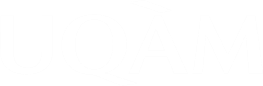 Lorem ipsum dolor sit amet, consectetur adipiscing elit. Praesent nec augue nisl. Morbi ultrices at metus quis aliquet. Ut risus augue, feugiat sed ultricies sit amet, mattis nec risus. Nunc tempus placerat euismod. Ut non massa tincidunt, vestibulum est quis, porttitor eros. Nam sed tellus pharetra, convallis magna ut, vestibulum ante. Praesent a vestibulum enim. Vestibulum at turpis tristique, feugiat est at, interdum lorem. Nam libero dui, blandit at est sit amet, aliquet gravida loTitre 1 Sous-titre 1In sed lectus non est venenatis hendrerit non elementum eros. Mauris scelerisque turpis magna, sit amet posuere augue rutrum lacinia. Interdum et malesuada fames ac ante ipsum primis in faucibus. Nam facilisis, sapien in dignissim vulputate, nibh nibh porttitor eros, eget interdum diam elit et velit. Phasellus at blandit orci. Morbi gravida quam nec nunc egestas fringilla. Curabitur consectetur massa id eros tempor commodo. Ut dui est, ultricies id egestas id, sodales sed sem.Sous-titre 2In sed lectus non est venenatis hendrerit non elementum eros. Mauris scelerisque turpis magna, sit amet posuere augue rutrum lacinia. Interdum et malesuada fames ac ante ipsum primis in faucibus. Nam facilisis, sapien in dignissim vulputate, nibh nibh porttitor eros, eget interdum diam elit et velit. Phasellus at blandit orci. Morbi gravida quam nec nunc egestas fringilla. Curabitur consectetur massa id eros tempor commodo. Ut dui est, ultricies id egestas id, sodales sed sem.Titre 2 Sous-titre 1 Liste Sous-titre 2 Sous-titre 3 Titre 3 